ОТЗЫВ  на работу студент(а/ки) 4 курса Института «Высшая школа менеджмента» Санкт-Петербургского государственного университета ТОЧИЕВОЙ Заремы Магомедовныпо подготовке выпускной квалификационной работы по направлению 38.03.04 – Государственное и муниципальное управление, на тему Развитие онлайн образования в высших учебных заведениях (на примере Высшей школы менеджмента Санкт-Петербургского государственного университета)Особые комментарии: Работа написана на актуальную тему. На основе анализа нормативной базы, обзора российского и международного опыта, проведенного количественного и качественного исследования даны рекомендации по совершенствованию дистанционного формата обучения в сфере высшего образования в России. Эти рекомендации могут быть использованы руководством ВШМ СПбГУ для повышения эффективности учебного процесса.Общий вывод: работа студента(ки) ТОЧИЕВОЙ Заремы Магомедовныотвечает требованиям, предъявляемым к выпускным квалификационным работам по направлению 38.03.04 – Государственное и муниципальное управлениеНаучный руководитель:   Скляр Т.М.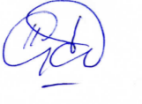  09.06.2022Проявление студентом самостоятельности и инициативы при работе над ВКРСтудент проявил самостоятельность при формулировке исследуемой управленческой проблемы, целей и задач ВКРИнтенсивность взаимодействия с научным руководителем:Нерегулярное взаимодействиеСоблюдение графика работы над ВКР:Соблюдался частичноСвоевременность предоставления окончательной редакции ВКР научному руководителюЗа день до срока сдачи ВКРСтепень достижения цели ВКРПолностью достигнутаСоответствие содержания ВКР требованиям Полностью соответствуетСоответствие оформления ВКР требованиям Полностью соответствует